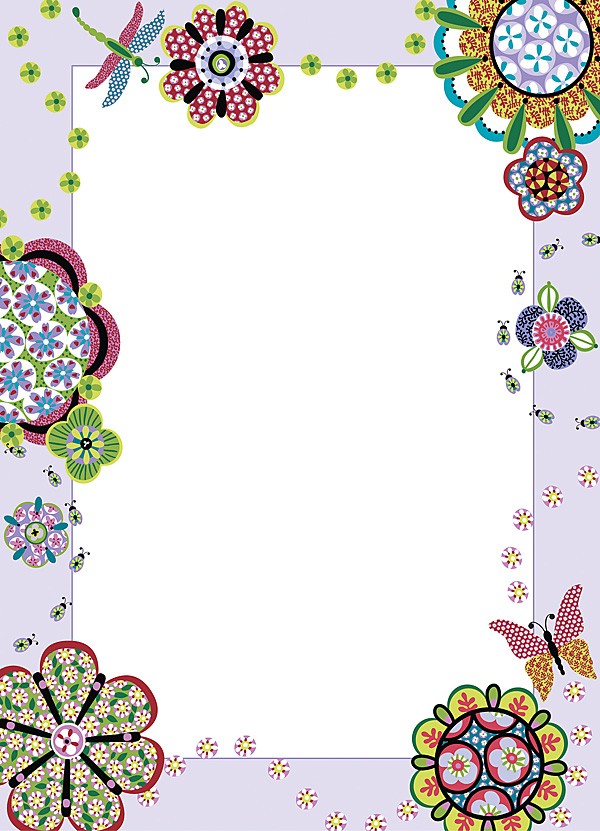 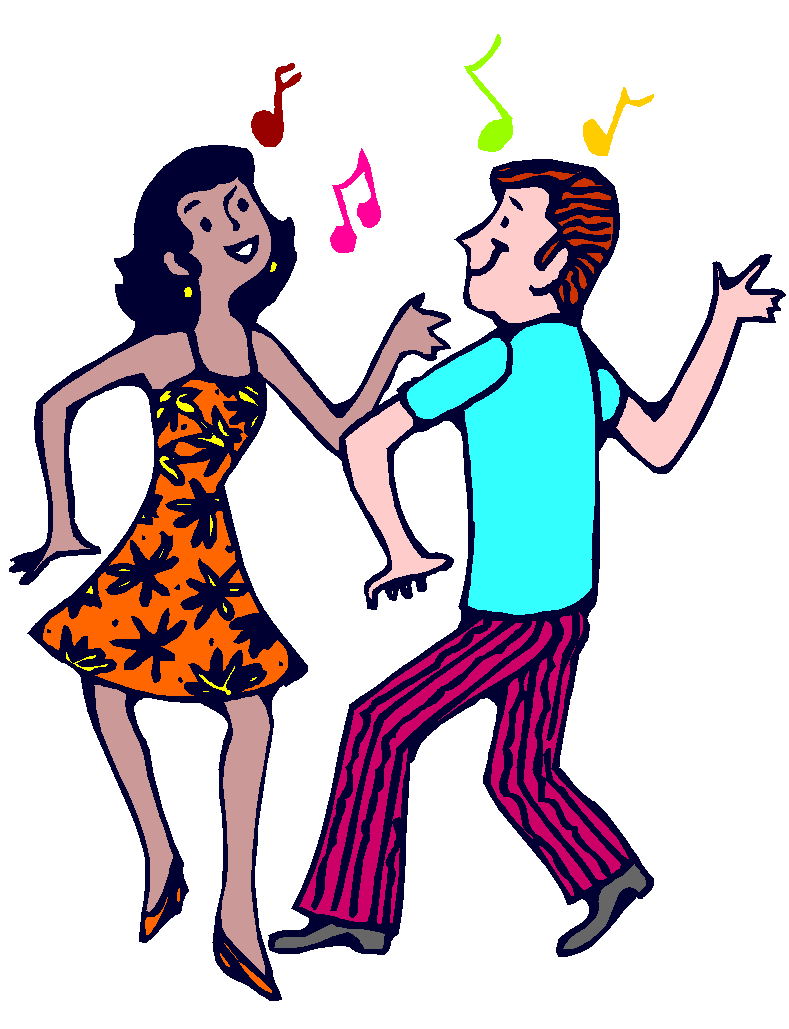 ענבל- 058-4767506שכונת הרחבה, רח' משעול הכרם,כפר יחזקאל